Study on Prevalence, Diagnosis and Treatment of Dermatological disorders in hospitalized dogs at Madras Veterinary College (MVC), Chennai, India.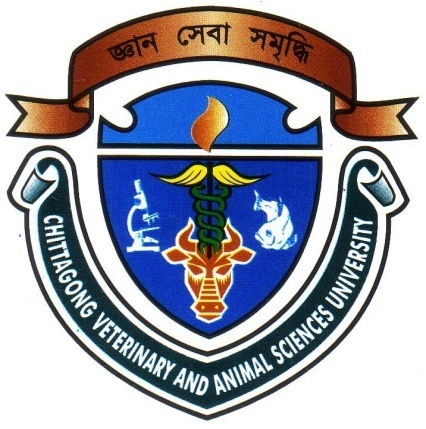 By:Sreekanta BiswasRoll No: 12/22; Reg No: 00742Intern ID: C-21Session: 2011-12A clinical report submitted in partial satisfaction of the requirements for the degree ofDoctor of Veterinary Medicine (DVM)Faculty of Veterinary MedicineChittagong Veterinary and Animal Sciences UniversityKhulshi, Chittagong-4225, BangladeshNovember, 2017Study on Prevalence, Diagnosis and Treatment of Dermatological disorders in hospitalized dogs at Madras Veterinary College (MVC), Chennai, India.A clinical report submitted as per approved style and content by----------------------------------Signature of Supervisor(Dr. Sharmin Akter)LecturerDepartment of Medicine and SurgeryChittagong Veterinary and Animal Sciences UniversityDate:Faculty of Veterinary MedicineChittagong Veterinary and Animal Sciences UniversityKhulshi, Chittagong-4225, BangladeshNovember, 2017Table of ContentsList of figuresList of tableList of GraphsABSTRACTThe skin, sometimes known as the Integumentary system is, in fact, the largest organ of the body. It performs many functions that are important in maintaining homeostasis in the body. The skin also protects the body from physical damage and bacterial invasion. A study was conducted in hospitalized dogs at Madras Veterinary College (MVC), Chennai, India to measure the prevalence, diagnosis and treatment of dermatological disorders from May 8 to May 22, 2017. Total 220 cases were observed and recorded, that had a dermatological problem. Among the Clinical signs, pruritus (86%), alopecia (63%), scaling (77%), maculo-papular-pustular lesion (91%) were the most common presenting sign showed by dogs. A diagnosis or recommendation for treatment was made on the basis of the presenting clinical signs and physical examination and various diagnostic tests were performed. In this study, most of the cases were diagnosed by multiple and deep skin scrapings (100 cases) and by dermato-histopathology (70 cases). The most common dermatological disorder was diagnosed are Malassezia dermatitis, Demodicosis, scabies and Tick infestation accounted for the majority of the diagnoses. In most of the cases, Ivermectin (59%) were used which is followed by Benzyl peroxide shampoos (45%), Dexamethasone (23%), Cypermethrin shampoos (23%), antibiotics (20%), Ketoconazole/ miconazole shampoos (18%), systemic antifungal drugs (16%), topical Benzyl benzoate (14%) and Pheniramine maleate (14%).Keywords:  Dermatological disorder, prevalence, pruritus, dermato-histopathology,                     treatment.ContentsPage No.Table of ContentsiiiList of FiguresivList of TablevList of GraphsvAbstractviChapter 1: Introduction1-3Chapter 2: Materials and methods4-9           2.1 Study area and study period4           2.2 Sample collection4           2.3 Data collection4           2.4 Diagnosis4                   2.4.1 Clinical examination4                   2.4.2 Physical examination5                   2.4.3 Diagnostic test6                   2.4.4 Procedure6-8           2.5 Treatment8           2.6 Prevention and control 9Chapter 3: Results10-15Photo Gallery12-15Chapter 4: Discussion16-17Limitations18Conclusion19References20-22Acknowledgements23Biography24Figure No.TitlePage No.Figure 1Malassezia dermatitis affected Dog12Figure 2Malassezia pachydermatitis  under microscope12Figure 3Demodicosis affected Dog12Figure 4Demodex sp under microscope12Figure 5Scabies affected Dog13Figure 6Sarcoptes scabiei under microscope13Figure 7Ear mite infestation in Dog13Figure 8Otodectes cyanotis under microscope13Figure 9Canine atopic dermatitis affected Dog14Figure 10Cutaneous adverse food reaction affected Dog14Figure 11Flea allergic dermatitis affected Dog14Figure 12Flea under microscope14Figure 13Contact allergic dermatitis affected Dog15Figure 14Tick infestation in Dog15Table No.TitlePage No.Table 1Prevalence of Dermatological disorders in Dog11Graph No.TitlePage No.Graph 1Graphical Presentation of clinical sign for dermatological  disorder5Graph 2Graphical Presentation of different diagnostic technique for dermatological disorder6Graph 3Graphical Presentation of different treatment for dermatological  disorder8Graph 4Graphical Presentation of different dermatological  disorder10